Budapest Főváros VII. Kerület Erzsébetvárosi 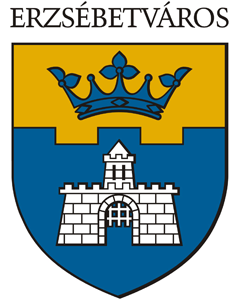 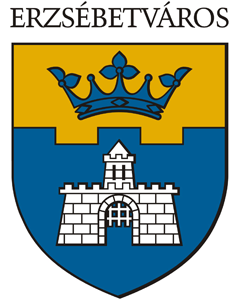 Polgármesteri HivatalHUMÁNSZOLGÁLTATÓ IRODA1076 Budapest, Garay u. 5.Tel: 462-3328          E-mail: human@erzsebetvaros.hu                     Hivatali kapu elérhetőség: rövid név: BPVIIPH  KRID kód:500127390KÉRELEMKARINTHY FRIGYES ÖSZTÖNDÍJ MEGÁLLAPÍTÁSÁHOZTanuló neve: 	Születési helye, ideje:	Anyja neve:	Lakóhelye: 	Tartózkodási helye:	Tényleges tartózkodási helye:	Oktatási intézmény neve:	Oktatási intézmény székhelye:	Évfolyam: A kérelem benyújtását megelőző félévben elért tanulmányi eredményeinek átlaga (magatartás 
és szorgalom érdemjegyek nélkül, két tizedes jegy pontossággal kérjük beírni:                   Törvényes képviselő neve:	Születési helye, ideje:	Anyja neve:	Lakóhelye: 	Tartózkodási helye:	Tényleges tartózkodási helye:	Kapcsolattartó telefonszám:	Kapcsolattartó e-mail cím:	Az ösztöndíj támogatást  	postai úton kérem kifizetni		folyószámlára kérem utalni.Postai cím: 	Folyószámlát vezető bank neve, folyószámlaszáma:Nyilatkozom, hogy a szociális támogatások és szociális szolgáltatások, valamint a pénzbeli, természetbeni és személyes gondoskodást nyújtó gyermekjóléti ellátások igénybevételének helyi szabályozásáról szóló 6/2016. (II.18.) önkormányzati szerinti ösztöndíj-támogatásban gyermekem                                          részesül      			nem részesül.Hozzájárulok ahhoz, hogy jelen eljárás során a kérelem nyomtatványon rögzített személyes adataimat, illetve a gyermekemre, vagy a felügyeletemre bízott gyermekre  - mint Érintettre - vonatkozó személyes adatokat az Európai Parlament és a Tanács 2016/679 számú rendelete (GDPR) valamint az információs önrendelkezési jogról és az információszabadságról szóló 2011. évi CXII. törvény rendelkezéseit betartva Budapest Főváros VII. kerület Erzsébetváros Önkormányzata (mint adatkezelő) az ösztöndíj megállapításával összefüggésben, a köziratokról, a közlevéltárakról és a magánlevéltári anyag védelméről szóló törvénynek megfelelő ideig kezelje.  Nyilatkozom, hogy a személyes adataim kezelésével kapcsolatosan a szükséges tájékoztatást megkaptam. Tudomásul veszem, hogy személyes adataim harmadik fél részére nem kerülnek átadásra.Dátum: ……………………………..	Tanuló / Törvényes képviselő aláírásaA kérelem mellékleteként kötelezően benyújtandó dokumentumok:tanuló lakcímkártyájának másolataa kérelem benyújtását megelőző félév tanulmányi eredményét igazoló okirat (félévi értesítő, év végi bizonyítvány) intézmény által hitelesített másolata